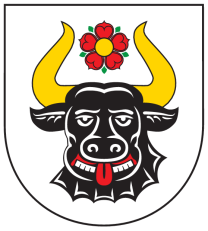 Gmina ZwierzynNasz Znak: BUD.7021.24.2021                                                      Zwierzyn, dnia 20.10.2021r.Zaproszenie do składania ofertZamawiającyGmina Zwierzynul. Wojska Polskiego 866-542 ZwierzynNip:	5991008091Telefon: 	95 761 75 80Fax: 		95 761 71 05strona WWW: 	www.bip.zwierzyn.pl			www.zwierzyn.plNazwa zadania: Zakup energii elektrycznej na 2022 rokOpis przedmiotu zamówienia:Przedmiotem zamówienia jest zakup energii elektrycznej na potrzeby obiektów gminnych i oświetlenia ulicznego na terenie Gminy Zwierzyn w okresie 12 miesięcy począwszy od 01.01.2022 roku.Przedmiot Zamówienia obejmuje: - 28 szt. dla zasilania oświetlenia ulicznego, dla których płatnikiem jest Gmina Zwierzyn;- 34 szt. dla zasilania budynków, dla których płatnikiem jest Gmina Zwierzyn;- 4 szt. dla zasilania budynków szkół podstawowych, dla którego odbiorcą są szkoły podstawowe podane w załączonym wykazie, a płatnikiem Gmina Zwierzyn;- 1 szt. dla zasilania sygnalizacji świetlnej;Szacowany wolumen zakupu energii 250 000 kWh Wykonawca jest uprawniony do  wskazania  w ofercie cenowej  innych niż dotychczas stosowane  taryfy energetyczne jeżeli uzna,  że taryfy zaproponowane są korzystniejsze od dotychczasowych.Wykonawca jest uprawniony do złożenia oferty pakietowej (tj. dostawy energii wraz z innymi usługami) jeśli uzna, że jest ona korzystna dla Zamawiającego.Energia elektryczna powinna spełniać standardy techniczne i jakościowe zgodnie z zapisami Prawo energetyczne oraz rozporządzeniami wykonawczymi do tej ustawy i Polskimi Normami. Wykonawca powinien posiadać lub zawrzeć generalną umowę o świadczenie usług dystrybucji, umożliwiającą   sprzedaż   energii   elektrycznej   odbiorcom   przyłączonym  do  sieci  ENEA Operator Sp. z o.o.Projekt umowy przygotowuje Wykonawca. Zamawiający dopuszcza zapisy stosowane standardowo przez Wykonawcę, z uwzględnieniem zapisów zawartych w Istotnych dla stron postanowieniach umowy – zał. nr 4 do niniejszego zapytania.Rozpoczęcie dostaw nastąpi nie wcześniej niż po wygaśnięciu  dotychczas obowiązującej umowy sprzedaży energii oraz pozytywnie przeprowadzonej procedurze zmiany sprzedawcy.Operatorem Systemu Dystrybucyjnego jest Enea Operator Sp. z o.o.Dotychczasowym dostawcą (sprzedawcą) energii jest ENEA S.A. Warunkiem rozpoczęcia dostaw energii elektrycznej w wyznaczonym terminie jest zobowiązanie Wykonawcy do skutecznego przeprowadzenia procesu zmiany sprzedawcy u Operatora Systemu Dystrybucyjnego. Zamawiający upoważnia nowego sprzedawcę (Wykonawcę) do reprezentowania go przed Operatorem Systemu Dystrybucyjnego.Zamawiający będzie zużywał energię w taryfach: C11, C12a, C12b, C21, G11,Zamawiający informuje, iż punkty poboru energii elektrycznej znajdujące się na fakturze za zakup energii elektrycznej muszą być odpowiednio opisane o takich nazwach jak podane są w tabeli „Wykaz punktów poboru energii 2021”.Faktury za zakup energii elektrycznej dla szkół podstawowych mają być wystawiane w taki sposób, aby odbiorcą energii elektrycznej była każda ze szkół osobno, płatnikiem energii elektrycznej Gmina Zwierzyn, a adres do korespondencji wpisany jako Gminny Zespół Obsługi Placówek Oświatowych w Zwierzynie, ul. Wojska Polskiego 6, 66-542 Zwierzyn.  Miejsce wykonania zamówienia:Obszar Gminy ZwierzynKryteria oceny ofert:Cena (koszt) 100%Oferta najtańsza spośród ofert nieodrzuconych otrzyma 100 punktów. Pozostałe proporcjonalnie mniej, według wzoru:(Cn / Cof.b. x 100) x 100% = ilość punktówgdzie:Cn – najniższa cena spośród ofert nieodrzuconych,Cof.b. – cena oferty badanej nieodrzuconej,100 – wskaźnik stały,100% – procentowe znaczenie kryterium ceny.Ilość punktów obliczona wg powyższego wzoru zostanie przyznana poszczególnym ofertom przez każdego z członków komisji przetargowej. Ostateczna ocena oferty powstanie poprzez zsumowanie ilości punktów przyznanych przez wszystkich członków komisji przetargowej.Za najkorzystniejszą zostanie uznana oferta nieodrzucona, która uzyska największą ilość punktów.Standardy jakościowe, o których mowa w art. 91 ust. 2a, zostały określone w opisie przedmiotu zamówienia, poprzez podanie parametrów technicznych każdego z produktów. Dokumenty opisujące przedmiot zamówienia są tak precyzyjne, że bez względu na to, kto będzie wykonawcą (dostawcą) przedmiotu zamówienia, jedyną różnicą będą zaoferowane ceny (tzn. przedmiot zamówienia jest zestandaryzowany - identyczny, niezależnie od tego, który z wykonawców go wykona). W związku z powyższym Zamawiający jest upoważniony do zastosowania ceny jako jedynego kryterium wyboru oferty najkorzystniejszej lub ceny jako jednego z kryteriów wyboru oferty o znaczeniu ponad 60%. Koszty cyklu życia nie zostały uwzględnione w opisie przedmiotu zamówienia, ponieważ nie mają zastosowania przy dostawie energii elektrycznej.Jeżeli złożono ofertę, której wybór prowadziłby do powstania obowiązku podatkowego Zamawiającego zgodnie z przepisami o podatku od towarów i usług w zakresie dotyczącym wewnątrz wspólnotowego nabycia towarów, Zamawiający w celu oceny takiej oferty dolicza do przedstawionej w niej ceny podatek od towarów i usług, który miałby obowiązek wpłacić, zgodnie z obowiązującymi przepisami. Wszystkie ceny (a także stawki lub kwoty) powinny zawierać w sobie ewentualne upusty proponowane przez Wykonawcę.Przyjmuje się, że 1% = 1 punkt i tak zostanie przeliczona liczba punktów.Sposób obliczenia ceny:Cena oferty powinna zawierać jedną cenę jednostkową energii elektrycznej netto wyrażone w zł/kWh dla wszystkich punktów poboru (cena uśredniona), określoną z dokładnością nie większą niż cztery miejsca po przecinku.Ceny jednostkowe energii elektrycznej powinny uwzględniać wszystkie ewentualnie stosowane przez sprzedawców energii opłaty dodatkowe, w tym comiesięczne stałe opłaty związane z handlową obsługą odbiorców oraz koszty bilansowania handlowego, opłatę abonamentową i inne opłaty. Cenę oferty należy podać w formularzu ofertowym.Cena podana przez Oferenta za świadczoną usługę jest obowiązująca przez okres ważności umowy i nie będzie podlegała waloryzacji w okresie jej trwania. termin złożenia oferty:Ofertę  należy złożyć w terminie do dnia 3.11.2021 do godz. 12.00Oferta otrzymana przez Zamawiającego po terminie  podanym powyżej  zostanie Oferentowi zwrócona  bez otwierania.Wykonawca umieści ofertę w kopercie opatrzonej firmą i adresem wykonawcy oraz napisem:    Urząd Gminy Zwierzyn,ul. Wojska Polskiego 8, 66-542 ZwierzynZakup energii elektrycznej na 2022 rokMiejsce otwarcia ofert:w siedzibie zamawiającegoUrząd Gminy Zwierzyn, ul. Wojska Polskiego 8, 66-542 Zwierzyn, pokój nr 15, dnia 3.11.2021r. godzina 12.15Miejsce złożenia ofert:Urząd Gminy Zwierzynul. Wojska Polskiego 866-542 ZwierzynSekretariat – pokój nr 11Termin wykonania:Od 01.01.2022 do 31.12.2022rWymagana zawartość oferty: Formularz oferty wg załączonego wzoru – zał. nr 1, Oświadczenie Wykonawcy – zał. nr 2a i 2b;Kopia potwierdzona za zgodność oryginałem  aktualnej koncesja na prowadzenie działalności gospodarczej w zakresie obrotu (sprzedaży) energii elektrycznej, wydana przez Prezesa Urzędu Regulacji Energetyki,Pełnomocnictwo (jeżeli dotyczy),Proponowany wzór umowy.Warunki udziału w postępowaniu:Do konkursu ofert mogą przystąpić wykonawcy, którzy spełniają warunki przedstawione poniżej:Posiadają wiedzę i doświadczenieDysponują odpowiednim potencjałem technicznym oraz osobami zdolnymi do wykonania zamówienia.Wykonawca musi udokumentować posiadanie aktualnej koncesji na prowadzenie działalności gospodarczej w zakresie obrotu energią elektryczną wydaną przez Prezesa URE oraz obowiązującej umowy na sprzedaż energii za pośrednictwem sieci Enea Operator.Dokumenty potwierdzające warunki udziału w postępowaniu:Formularz Oferty – załącznik nr 1 Oświadczenie o spełnieniu warunków i braku podstaw do wykluczenia – załącznik nr 2a i 2bSzczegółowa deskrypcja kodem CPV:CPV 09310000 -5 - ElektrycznośćWadium:Zamawiający nie wymaga wniesienia wadium Wniesienie zabezpieczenia należytego wykonania umowy:Zamawiający nie żąda od Wykonawcy zabezpieczenia należytego wykonania umowy.Warunki dodatkowe:Zamawiający zastrzega możliwość przeprowadzenia negocjacji cenowych.Zamawiający zastrzega sobie możliwości wyboru oferty najkorzystniejszej uwzględniając usługi pakietowe (dodatkowe).Zamawiający  zastrzega możliwość unieważnienia postępowania bez podania przyczyn unieważnienia. Zamawiający  zastrzega możliwość żądania uzupełnienia dokumentów bądź ich wyjaśnienia, o ile nie narusza to warunków konkurencji pomiędzy oferentami. Załączniki: Zał. 1. Formularz OfertyZał. 2. Oświadczenie o spełnieniu warunkówZał. 3. Wykaz PunktówZał. 4. Istotne postanowienia umowyZałącznik nr 1 Wzór oferty............................................................                                                             miejscowość, datapieczęć firmowa WykonawcyFORMULARZ OFERTOWY WYKONAWCYDane dotyczące wykonawcyNazwa ..............................................................................................Siedziba ............................................................................................Nr telefonu/faks .................................................................................nr NIP .............................................................................................nr REGON ……………………………………………………………………………………………………E-mail ........................................................................................Dane dotyczące ZamawiającegoGmina Zwierzynul. Wojska Polskiego 8 66-542 ZwierzynZobowiązania WykonawcyZobowiązuje się do wykonania zadania pod nazwą:Zakup energii elektrycznej na 2022 rokOferujemy wykonanie zamówienia za cenę netto i brutto dla obiektów wymienionych w załączniku nr 1 do umowy (obowiązuje jedna cena) :UWAGA Ceny jednostkowe energii elektrycznej powinny uwzględniać wszystkie ewentualnie stosowane przez sprzedawców energii opłaty dodatkowe, w tym comiesięczne stałe opłaty związane z handlową obsługą odbiorców oraz koszty bilansowania handlowego, opłatę abonamentową i inne opłaty.Do oferty załączam własny projekt umowy, który w swoich postanowieniach zawiera istotne warunki dotyczące przedmiotu zamówienia określone w zaproszeniu do złożenia ofertyPrzypadku wyboru oferty, zobowiązuję się do zawarcia umowy w miejscu i terminie wskazanym przez Zamawiającego.Do oferty załączam w oryginale pełnomocnictwo/a – o ile dotyczy.Wraz z ofertą składane są następujące załączniki:…………….…………….…………….………………………, dnia ...................			………………………………………………(podpis osób uprawnionych do składania   oświadczeń woli w imieniu Wykonawcy)ZAŁĄCZNIK NR  2aDane wykonawcy:………………………………………………………………………………Oświadczenie Wykonawcy składane na podstawie art. 25a ustawy z dnia 29 stycznia 2004 r.  Prawo zamówień publicznych (dalej jako ustawa PZP), DOTYCZĄCE PRZESŁANEK WYKLUCZENIA Z POSTĘPOWANIA	Na potrzeby postępowania o udzielenie zamówienia pn.: Zakup energii elektrycznej na 2022 rokOŚWIADCZENIA DOTYCZĄCE WYKONAWCY:Oświadczam, że nie podlegam wykluczeniu z postępowania na podstawie art. 24 ust 1 pkt 12-23 ustawy PZP.…………….…………….. (miejscowość), dnia ………….……. r.                                     ………………………………                                                                                               (imię, nazwisko (pieczęć) i podpis osobyUpoważnionej do reprezentowania  Wykonawcy Oświadczam, że zachodzą w stosunku do mnie podstawy wykluczenia z postępowania na podstawie art. …………. ustawy PZP (podać mającą zastosowanie podstawę wykluczenia spośród wymienionych w art. 24 ust. 1 pkt 13-14, 16-20 ustawy PZP). Jednocześnie oświadczam, że w związku z ww. okolicznością, na podstawie:art. 24 ust. 8 ustawy PZP podjąłem następujące środki naprawcze:___________________________________________________________________________________…………….…………….. (miejscowość), dnia ………….……. r. ................................................................                                                                                                           (imię, nazwisko (pieczęć) i podpis osoby	upoważnionej do reprezentowania Wykonawcyart. 24 ust. 10 ustawy PZP wskazuję (udowadniam), że mój udział w przygotowaniu postępowania o udzielenie zamówienia nie zakłóci konkurencji:___________________________________________________________________________________…………….…………….. (miejscowość), dnia ………….……. r. ................................................................                                                                                                           (imię, nazwisko (pieczęć) i podpis osobyupoważnionej do reprezentowania WykonawcyOŚWIADCZENIE DOTYCZĄCE PODMIOTU, NA KTÓREGO ZASOBY POWOŁUJE SIĘ WYKONAWCA:Oświadczam, że w stosunku do następującego/ych podmiotu/tów, na którego/ych zasoby powołuję się w niniejszym postępowaniu, tj.:...................……….………………………………………………….…… ……………………………………………………………………………………………………………………………………………………(podać pełną nazwę/firmę, adres, a także w zależności od podmiotu: NIP/PESEL, KRS/CEiDG) nie  zachodzą podstawy wykluczenia z postępowania o udzielenie zamówienia.…………….……. (miejscowość), dnia …………………. …………………………………                                                                                               (imię, nazwisko (pieczęć) i podpis osobyupoważnionej do reprezentowania  Wykonawcy OŚWIADCZENIE DOTYCZĄCE PODANYCH INFORMACJI:Oświadczam, że wszystkie informacje podane w powyższych oświadczeniach są aktualne 
i zgodne z prawdą oraz zostały przedstawione z pełną świadomością konsekwencji wprowadzenia zamawiającego w błąd przy przedstawianiu informacji.…………….…………….. (miejscowość), dnia ………….……. r. 								 					     .............................................................                                                                                               (imię, nazwisko (pieczęć) i podpis osoby	upoważnionej do reprezentowania WykonawcyZAŁĄCZNIK NR 2bDane wykonawcy:………………………………………………………………………………OŚWIADCZENIE WYKONAWCYskładane na podstawie art. 25a ust. 1 ustawy PZP                       DOTYCZĄCE SPEŁNIENIA WARUNKÓW UDZIAŁU W POSTĘPOWANIUNa potrzeby postępowania o udzielenie zamówienia pn.: Zakup energii elektrycznej na 2022 rokINFORMACJA DOTYCZĄCA WYKONAWCY:Oświadczam, że spełniam warunki udziału w postępowaniu określone przez Zamawiającego w rozdz. II ust. 1 pkt 2 siwz.…………….……. (miejscowość), dnia ………….……. r. 							                                                .............................................................                                                                                               (imię, nazwisko (pieczęć) i podpis osoby	upoważnionej do reprezentowania WykonawcyINFORMACJA W ZWIĄZKU Z POLEGANIEM NA ZASOBACH INNYCH PODMIOTÓW:Oświadczam, że w celu wykazania spełniania warunków udziału w postępowaniu, określonych przez zamawiającego w rozdz. II ust. 1 pkt 2 specyfikacji istotnych warunków zamówienia polegam na zasobach następującego/ych podmiotu/ów: ..……………………………………………………………………………………………………………….………………………………. w następującym zakresie: ………………………………………………………………………………………………………………………………..………………(wskazać podmiot i określić odpowiedni zakres dla wskazanego podmiotu).…………….……. (miejscowość), dnia ………….……. r. 						                                   ………………………………...…………………                                                                                               (imię, nazwisko (pieczęć) i podpis osoby	upoważnionej do reprezentowania WykonawcyOŚWIADCZENIE DOTYCZĄCE PODANYCH INFORMACJI:Oświadczam, że wszystkie informacje podane w powyższych oświadczeniach są aktualne i zgodne z prawdą oraz zostały przedstawione z pełną świadomością konsekwencji wprowadzenia zamawiającego w błąd przy przedstawianiu informacji.…………….……. (miejscowość), dnia ………….……. r. 					                                                                               ........................................                                                                                               (imię, nazwisko (pieczęć) i podpis osoby	upoważnionej do reprezentowania WykonawcyTaryfaCena jednostkowa energii elektrycznej nettoza 1 kWhCena jednostkowa energii elektrycznej bruttoza 1 kWhC11C12aC12bC21G11